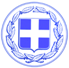                       Κως, 02 Ιουνίου 2017ΔΕΛΤΙΟ ΤΥΠΟΥΣ. ΜΑΡΑΓΚΟΣ : “Μια μικρή και αναξιόπιστη ομάδα περιφέρει την εμπάθεια και τη μιζέρια της με ψεύδη και ανακρίβειες.”Ο Πρόεδρος της Μαρίνας κ. Σεβαστιανός Μαραγκός, απαντώντας στην ανακοίνωση της παράταξης “Όραμα” έκανε την ακόλουθη δήλωση:“Μία μικρή και αναξιόπιστη ομάδα, περιφέρει την εμπάθεια και τη μιζέρια της, χρησιμοποιώντας ψεύδη και ανακρίβειες.Οι διαδικασίες που ακολουθούνται για τους διαγωνισμούς στη Μαρίνα, στηρίζονται στη νομολογία, εγκρίνονται από το Διοικητικό Συμβούλιο της Μαρίνας και είναι πάντοτε υπό την έγκριση του Επιτρόπου.Να υπενθυμίζουμε ότι η διαδικασία ένταξης στη δικαιοδοσία του Επιτρόπου ήταν υποχρεωτική αλλά η προηγούμενη δημοτική αρχή δεν είχε συμμορφωθεί με όσα προέβλεπε ο νόμος.Κάποιοι δεν ήθελαν Επίτροπο στη Μαρίνα και όλοι αντιλαμβάνονται γιατί.Έπρεπε να έρθει η Νέα Δημοτική Αρχή για να επιβληθεί το αυτονόητο, δηλαδή η νομιμότητα.Οι ίδιες νόμιμες και διαφανείς διαδικασίες, με την έγκριση του Επιτρόπου, ακολουθήθηκαν και στον ηλεκτρονικό διαγωνισμό για την παροχή υπηρεσιών είσπραξης τελών ελλιμενισμού σκαφών.Είναι φυσικό όλα αυτά να μην αρέσουν στο “Όραμα”, γιατί όλοι μπορούν να κρίνουν και να συγκρίνουν.Όλοι γνωρίζουν ότι η Μαρίνα έχει μπει σε μια νέα εποχή, έχει συγκεκριμένη και δεδομένη αναπτυξιακή στόχευση.Η Μαρίνα, ως εταιρεία, είναι απόλυτα συνεπής στις συμβατικές της υποχρεώσεις.Παρουσιάζει αύξηση εσόδων, προσελκύει νέα συμβόλαια, έχουν αναβαθμιστεί ο ρόλος αλλά και οι προοπτικές της μέσα από διεθνείς συνεργασίες.Η ανακήρυξή της ως δεύτερη καλύτερη Μαρίνα της Ευρώπης και το γεγονός ότι η Γαλάζια Σημαία κυματίζει για 8η χρονιά στη Μαρίνα της Κω, επιβεβαιώνουν την πρόοδο που έχει συντελεστεί.Δικαιώνουν τις προσπάθειες του Διοικητικού Συμβουλίου και των εργαζομένων που δίνουν τον καλύτερό τους εαυτό.Γραφείο Τύπου Δήμου Κω